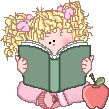 http://www.educationworld.com/a_curr/curr081.shtml article on importance of read alouds at any agewww2.scholastic.com/browse/article.jsp  Guidelines and Student Handouts for Implementing Read-Aloud Strategieswebinstituteforteachers.org/2000/teams/onceupon/readaloudstrategies.html  Read Aloud Strategieswww.bookitprogram.com/REDzone/samplereadalouds/stellaluna.pdf  sample read aloud http://www.readingrockets.org/atoz/reading_aloud  Reading Aloudhttp://www.memfox.net/welcome.html Mem Fox’s homepage with many tips and readings